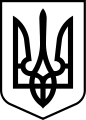 ХЕРСОНСЬКА РАЙОННА ДЕРЖАВНА АДМІНІСТРАЦІЯХЕРСОНСЬКОЇ ОБЛАСТІРОЗПОРЯДЖЕННЯГОЛОВИ РАЙОННОЇ ДЕРЖАВНОЇ АДМІНІСТРАЦІЇ04.02.2021                                                  Херсон                                                    № 21Про реєстрацію колективних договорів, змін та доповнень додіючого колективного договоруВідповідно до постанови Кабінету Міністрів України від                                       13 лютого 2013 року № 115 «Про порядок повідомної реєстрації галузевих (міжгалузевих) і територіальних угод, колективних договорів», статті 9 Закону України «Про колективні договори та угоди», керуючись статтею 6,  пунктами 1, 10 частини першої  статті 13, статтею 24, частиною першою статті 41 Закону України «Про місцеві державні адміністрації»,ЗОБОВ’ЯЗУЮ:	Зареєструвати:колективний договір товариства з обмеженою відповідальністю «Агроінвест Херсон» на  2022 – 2027 роки;колективний договір комунального закладу Херсонської обласної ради «Олешківський психоневрологічний будинок-інтернат» на 2021 - 2026 роки;колективний договір комунального підприємства «Олешки – спорт» Олешківської міської ради на 2022 - 2024 роки;зміни та доповнення до колективного договору між адміністрацією і профспілковим комітетом КНП «Білозерський центр первинної медико – санітарної допомоги» на 2017 - 2020 роки.Голова районної державної адміністрації                                                       Михайло ЛИНЕЦЬКИЙ    